STAGE d’été 2023Du 10 au 14 juillet 2023      Pour les enfants de 6 à 12 ansLes animations se dérouleront de 9h à 17h. Une garderie est prévue dès 8h30.Pas de garderie organisée en fin de journée.Chaque enfant apporte son pique-nique, deux collations et une bouteille d’eau             pour la journée. Prévoir une tenue confortable adaptée à la météo + Mobib Pas de GSM ni d’argent de poche.                    En cas d’absence, veuillez prévenir le secrétariat le matin dès 9h au 02/ 538 86 48. Le paiement de 25€ par semaine de stage confirme l’inscription. Un remboursement est possible contre remise du reçu de paiement.En cas d’annulation 3 jours ouvrables avant le stage, le paiement reste acquis.               	  …………………………………………………………………………………………...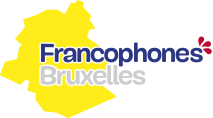 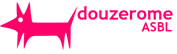 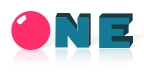 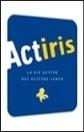                  Stage d’été 2023      Du 10 au 14 juillet 2023      Je soussigné(e)…………………………………………………………………………………………………………….….…Responsable fiscalement (oui-non) …………………………………………………………………….………de (Nom + prénom enfant) ………………………………..………………………………………………………….Date de naissance : ………………..…………………………………………Nationalité………………………….Adresse : ………………………………………………………………………………………………………………………………….….…..….Tél. : …………………………………………………. Email ………………………………………………………………….….Inscrit à l’école : ………………………………………………………………………………………………………………..Abonnement STIB : OUI - NONDonne l’autorisation à l’ASBL de prendre des photos de l’enfant dans le cadre des activités, pour ses rapports ou supports de communication,   OUI- NONJ’ai complété la fiche médicale : OUI-NON							Montant à payer : 25 euros par semaine, à joindre dans l’enveloppe.               J’autorise mon enfant à rentrer seul à la fin des activités : OUI  -  NON, Signature :  									     STAGE d’été 2023       Du 17 au 20 juillet 2023       Pour les enfants de 6 à 12 ansLes animations se dérouleront de 9h à 17h. Une garderie est prévue dès 8h30.             Pas de garderie organisée en fin de journée.Chaque enfant apporte son pique-nique, deux collations et une bouteille d’eau pour la journée. Prévoir une tenue confortable adaptée à la météo + Mobib Pas de GSM ni d’argent de poche.                    En cas d’absence, veuillez prévenir le secrétariat le matin dès 9h au 02/ 538 86 48. Le paiement de 25€ par semaine de stage confirme l’inscription. 	Un remboursement est possible contre remise du reçu de paiement.En cas d’annulation 3 jours ouvrables avant le stage, le paiement reste acquis. 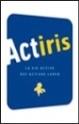 ……………………………………………………………………………………………………………………………………………..…                     STAGE d’été 2023       Du 17 au 20 juillet 2023            Je soussigné(e)…………………………………………………………………………………………………………….……Responsable fiscalement (oui-non) ……………………………………………………………………………de (Nom + prénom enfant) ………………………………..………………………………………………………..Date de naissance : ………………..…………………………………………Nationalité………………………..Adresse : …………………………………………………………………………………………………………………………………….…..….Tél. : …………………………………………………. Email ……………………………………………………………………Inscrit à l’école : ………………………………………………………………………………………………………………Abonnement STIB : OUI - NONDonne l’autorisation à l’ASBL de prendre des photos de l’enfant dans le cadre des activités, pour ses rapports ou supports de communication,   OUI- NONJ’ai complété la fiche médicale : OUI-NON							Montant à payer : 25 euros par semaine, à joindre dans l’enveloppe.               J’autorise mon enfant à rentrer seul à la fin des activités : OUI  -  NON, Signature :  	STAGE d’été 2023                     Du 21 au 25 août  2023                     Pour les enfants de 6 à 12 ansLes animations se dérouleront de 9h à 17h. Une garderie est prévue dès 8h30.             Pas de garderie organisée en fin de journée.Chaque enfant apporte son pique-nique, deux collations et une bouteille d’eau pour la journée. Prévoir une tenue confortable adaptée à la météo + Mobib Pas de GSM ni d’argent de poche.                    En cas d’absence, veuillez prévenir le secrétariat le matin dès 9h au 02/ 538 86 48. Le paiement de 25€ par semaine de stage confirme l’inscription. 	Un remboursement est possible contre remise du reçu de paiement.En cas d’annulation 3 jours ouvrables avant le stage, le paiement reste acquis. ..................................................................................................................................................... STAGE d’été 2023                     Du 21 au 25 août  2023  Je soussigné(e)…………………………………………………………………………………………………………….……Responsable fiscalement (oui-non) ……………………………………………………………………………de (Nom + prénom enfant) ………………………………..…………………………………………………………Date de naissance : ………………..…………………………………………Nationalité………………………..Adresse : …………………………………………………………………………………………………………………………………….…..….Tél. : …………………………………………………. Email ……………………………………………………………………Inscrit à l’école : …………………………………………………………………………………………………………………………………………….Abonnement STIB : OUI - NONDonne l’autorisation à l’ASBL de prendre des photos de l’enfant dans le cadre des activités, pour ses rapports ou supports de communication,   OUI- NONJ’ai complété la fiche médicale : OUI-NON							Montant à payer : 25 euros par semaine, à joindre dans l’enveloppe.               J’autorise mon enfant à rentrer seul à la fin des activités : OUI  -  NON, Signature :  		